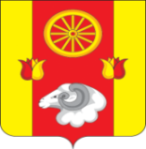 АДМИНИСТРАЦИЯКИЕВСКОГО  СЕЛЬСКОГО  ПОСЕЛЕНИЯ                                                              РАСПОРЯЖЕНИЕ«О внесении изменений                                                                                                                                  в план-график закупок размещения заказов                                                                                                            на поставки товаров, выполнение работ,                                                                                                              оказание услуг для обеспечения  муниципальных нужд                                                                                    Киевского  сельского поселения на 2023 год.»         Руководствуясь пунктом 4 части 8 статьи 16 Федерального закона от 05.04.2013 №44-ФЗ «О контрактной системе в сфере закупок товаров, работ, услуг для обеспеченияГосударственных и муниципальных нужд, подпунктом «а» пункта 22 Порядка,утвержденного Постановлением Правительства РФ от 30.09.2019 № 1279,          1.Ведущему специалисту по вопросам экономики Администрации Киевского сельского поселения Ремонтненского района  Ростовской области  Головченко И.В.  внести следующие изменение в план-график закупок размещения заказов на поставки товаров, выполнение работ, оказание услуг для обеспечения муниципальных нужд Киевского сельского поселения на 2023 год:951 0104 0920000190 244 225  +2600,00951 0104 0920000190 244 226  -16200,00951 0104 0920000190 244 343  -107800,00951 0104 0920000190 244 346  –1900,00951 0113 0830025800 244 226  –1000,00951 0113 9990099990 244 226  +141000,00951 0203 9990051180 244 346  +9990,00951 0503 0220025650 244 226  -8700,00951 0503 0710025720 244 346  +8431,70       2. Опубликовать план-график  размещения заказов на поставки товаров, выполнение работ, оказание услуг для нужд  Киевского  сельского поселения на 2023 год  на официальном сайте  государственных   закупок  www. zakupki.gov.ru        3. Контроль за исполнением настоящего распоряжения оставляю за собой.        4. Распоряжение вступает в силу со дня его подписания.Глава АдминистрацииКиевского сельского поселения                                                            Г.Г. Головченко19.12.2023 г.                                          № 35                               с. Киевка